Publicado en Barcelona el 13/12/2019 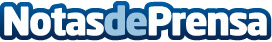 Schneider Electric presenta una solución de control por voz que habilita una industria más inclusivaLa empresa colaborará con ILUNION Lavandería y Servicios a la Hostelería para realizar las primeras pruebas adaptando la solución a las necesidades de sus servicios de lavandería industrial.
El proyecto "Industria Inclusiva" muestra el lado más humano de la tecnología, poniéndola al servicio de las personas con diversidad funcional. El asistente virtual, gracias a la tecnología IoT, permite substituir las acciones físicas por comandos de voz; la información recibida también se reproduce en lenguaje naturaDatos de contacto:Noelia Iglesias935228612Nota de prensa publicada en: https://www.notasdeprensa.es/schneider-electric-presenta-una-solucion-de Categorias: Nacional Ecología Software Recursos humanos Otras Industrias http://www.notasdeprensa.es